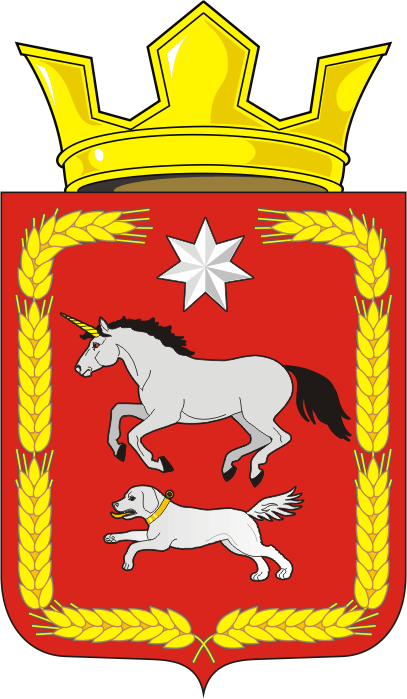 ПРЕДСЕДАТЕЛЬ СОВЕТ ДЕПУТАТОВ  МУНИЦИПАЛЬНОГО ОБРАЗОВАНИЯ КАИРОВСКИЙ  СЕЛЬСОВЕТ САРАКТАШСКОГО РАЙОНА ОРЕНБУРГСКОЙ ОБЛАСТИ Р А С П О Р Я Ж Е Н И Е____________________________________________________________________15.01.2021                           с. Каировка                                  № 01-рОб обнародовании проекта решения Совета депутатов Каировского сельсовета Саракташского района Оренбургской области «О внесении изменений и дополнений  в Устав муниципального образования Каировский сельсовет Саракташского района Оренбургской области», «Порядка учета предложений и участия граждан в обсуждении проекта» и назначении и организации публичных слушанийВ целях приведения Устава муниципального образования Каировский сельсовет Саракташского района Оренбургской области в соответствие с действующим законодательством, руководствуясь Федеральным законом от 06.10.2003 № 131-ФЗ «Об общих принципах организации местного самоуправления в Российской Федерации», Уставом Каировского сельсовета, Положением о публичных слушаниях, утвержденным решением Совета депутатов Каировского сельсовета от 16.12.2005 № 11 (с изменениями, внесенными решениями Совета депутатов Каировского сельсовета от 25.03.2011 № 27, от 20.03.2012 № 65):Обнародовать 15 января 2021 года проект Решения Совета депутатов Каировского сельсовета Саракташского района Оренбургской области «О внесении изменений и дополнений  в Устав муниципального образования Каировский сельсовет Саракташского района Оренбургской области (приложение № 1) и Порядок учета предложений и участия граждан в обсуждении проекта,  утвержденный решением Совета депутатов Каировского сельсовета от 28.09.2018г. № 126 (приложение № 2).2. Провести публичное слушание по проекту Решения Совета депутатов Каировского сельсовета Саракташского района Оренбургской области «О внесении изменений и дополнений  в Устав муниципального образования Каировский сельсовет Саракташского района Оренбургской области» 28 января 2021 года в 18.05 часов в здании администрации Каировского сельсовета по адресу: Оренбургская область, Саракташский район, село Каировка, улица Центральная, дом 28.3. Определить местом сбора предложений и замечаний всех заинтересованных лиц по проекту в здании администрации с. Каировка, ул. Центральная, д.28, кабинет главы администрации и установить срок подачи замечаний и предложений  до 28 января . 4. Назначить лицом, ответственным за сбор и обобщение предложений и замечаний населения по проекту Решения Совета депутатов Каировского сельсовета Саракташского района Оренбургской области «О внесении изменений и дополнений  в Устав муниципального образования Каировский сельсовет Саракташского района Оренбургской области» Бочкареву Т.А. -  специалиста 1 категории.5. Создать комиссию по подготовке и проведению публичных слушаний по проекту Решения Совета депутатов Каировского сельсовета Саракташского района Оренбургской области «О внесении изменений и дополнений в Устав муниципального образования Каировский сельсовет Саракташского района Оренбургской области и утвердить его состав согласно приложению № 3.6. Результаты проведенных публичных слушаний обнародовать и  разместить на официальном сайте Каировского сельсовета http://www.admkairovka.ru/.7. Контроль за исполнением настоящего распоряжения возложить на главу сельсовета Кажаева О.М.8. Настоящее распоряжение вступает в силу со дня его подписания.Председатель Совета депутатов                                        О.А. ПятковаПриложение №1к распоряжению Председателя Совета депутатов Каировского сельсовета  Саракташского района Оренбургской областиот 15.01.2021 № 01-р                                                                  ПРОЕКТСОВЕТ ДЕПУТАТОВ муниципального образования КАИРОВСКИЙ СЕЛЬСОВЕТ саракташскОГО районА оренбургской областиЧЕТВЕРТЫЙ созывР Е Ш Е Н И ЕПятого очередного заседания Совета депутатовмуниципального образования Каировский сельсоветчетвертого созыва_____ 2021 года                      с. Каировка                               № _____О  внесении изменений и дополнений в Устав  муниципального образования Каировский сельсовет Саракташского района Оренбургской области       В соответствии с Федеральным законом от 06.10.2003 № 131-ФЗ «Об общих принципах организации местного самоуправления в Российской Федерации», руководствуясь Уставом муниципального образования Каировский сельсовет Саракташского района Оренбургской области, Совет депутатов  муниципального образования  Каировский сельсовет    Саракташского района Оренбургской области                РЕШИЛ:1. Внести в Устав муниципального образования Каировский сельсовет Саракташского района Оренбургской области изменения и дополнения  согласно приложению.2. Главе муниципального образования Каировский сельсовет Саракташского  района Оренбургской области Кажаеву О.М. представить документы для государственной регистрации изменений и дополнений в Устав муниципального образования Каировский сельсовет Саракташского района Оренбургской области в Управление Министерства юстиции по Оренбургской области в течение 15 дней.3. Решение о внесении изменений и дополнений в  Устав  муниципального образования Каировский сельсовет  Саракташского  района Оренбургской области  вступают в силу после его государственной регистрации, обнародования и подлежит размещению на сайте муниципального образования  Каировский сельсовет Саракташского района Оренбургской области.4. Направить сведения об обнародовании изменений в Устав в Управление Минюста России по Оренбургской области в течении 10 дней после дня их обнародования.5. Контроль за исполнением данного решения возложить на постоянную комиссию по мандатным вопросам, вопросам местного самоуправления, законности, правопорядка, работе с общественными и религиозными объединениями, национальным вопросам и делам военнослужащих (Тонова С.Я.)Разослано: постоянной комиссии, Управлению Министерства юстиции по Оренбургской области, прокуратуре Саракташского района, в делоПриложение  к решению Совета депутатов Каировского сельсовета Саракташского района Оренбургской области №___ от ______2021Изменения и дополнения в  Устав   муниципального   образования  Каировский сельсовет  Саракташского района  Оренбургской области1. В статье 1:1.1. Абзац 2 изложить в следующей редакции:«Полное официальное наименование муниципального образования - Муниципальное образование Каировский  сельсовет Саракташского  района  Оренбургской области. Сокращенное наименование муниципального образования «Каировский сельсовет Саракташского  района Оренбургской области». По тексту устава также могут быть использованы термины: муниципальное образование; Каироский сельсовет; сельсовет.»1.2. Дополнить абзацем 3 следующего содержания:«Допускается использование в официальных символах муниципального образования, наименованиях органов местного самоуправления, выборных и иных должностных лиц местного самоуправления, печатях, штампах, бланках, а также в других случаях, где используется наименование муниципального образования, сокращенной формы наименования муниципального образования наравне с полным официальным наименованием муниципального образования, определенным настоящим уставом.»2. Часть 2 статьи 5 дополнить пунктами 16, 17 следующего содержания:«16) предоставление сотруднику, замещающему должность участкового уполномоченного полиции, и членам его семьи жилого помещения на период замещения сотрудником указанной должности; 17) осуществление мероприятий по оказанию помощи лицам, находящимся в состоянии алкогольного, наркотического или иного токсического опьянения.»3. Пункт 5 части 1 статьи 6 исключить.4.  Статью 12 изложить в следующей редакции:«Статья 12. Сход граждан1. В случаях, предусмотренных Федеральным законом от 06.10.2003 № 131-ФЗ, сход граждан может проводиться:1) в населенном пункте по вопросу изменения границ поселения (муниципального района), в состав которого входит указанный населенный пункт, влекущего отнесение территории указанного населенного пункта к территории другого поселения (муниципального района);2) в населенном пункте, входящем в состав поселения, по вопросу введения и использования средств самообложения граждан на территории данного населенного пункта;3) на части территории населенного пункта, входящего в состав поселения, по вопросу введения и использования средств самообложения граждан на данной части территории населенного пункта;4) в населенном пункте по вопросу выдвижения кандидатуры старосты населенного пункта, а также по вопросу досрочного прекращения полномочий старосты населенного пункта.2. В населенном пункте сход граждан также может проводиться в целях выдвижения кандидатур в состав конкурсной комиссии при проведении конкурса на замещение должности муниципальной службы в случаях, предусмотренных законодательством Российской Федерации о муниципальной службе.3. Сход граждан, предусмотренный настоящей статьей, правомочен при участии в нем более половины обладающих избирательным правом жителей населенного пункта (либо части его территории) или поселения. В случае, если в населенном пункте отсутствует возможность одновременного совместного присутствия более половины обладающих избирательным правом жителей данного населенного пункта, сход граждан в соответствии с настоящим уставом, проводится поэтапно в срок, не превышающий одного месяца со дня принятия решения о проведении схода граждан. При этом лица, ранее принявшие участие в сходе граждан, на последующих этапах участия в голосовании не принимают. Решение схода граждан считается принятым, если за него проголосовало более половины участников схода граждан.4. Сход граждан за исключением случая , предусмотренного пунктом 3 части 1 настоящей статьи,  может созываться главой муниципального образования самостоятельно либо по инициативе группы жителей поселения численностью не менее 10 человек.5. Сход граждан, предусмотренный пунктом 3 части 1 настоящей статьи, может созываться Советом депутатов муниципального образования по инициативе группы жителей соответствующей части территории населенного пункта численностью не менее 10 человек.Критерии определения границ части территории населенного пункта, входящего в состав поселения, на которой может проводиться сход граждан по вопросу введения и использования средств самообложения граждан, устанавливаются законом Оренбургской области.6. Проведение схода граждан обеспечивается главой муниципального образования.».5. Дополнить статьёй 13.1. следующего содержания:«Статья 13.1. Инициативные проекты1. В целях реализации мероприятий, имеющих приоритетное значение для жителей муниципального образования или его части, по решению вопросов местного значения или иных вопросов, право решения которых предоставлено органам местного самоуправления, в местную администрацию может быть внесен инициативный проект. Порядок определения части территории муниципального образования, на которой могут реализовыватьсяинициативные проекты, устанавливается нормативным правовым актом Совета депутатов сельсовета. 2. Порядок выдвижения, внесения, обсуждения, рассмотрения инициативных проектов, а также проведения их конкурсного отбора устанавливается Советом депутатов сельсовета.3. Инициаторы проекта, другие граждане, проживающие на территории муниципального образования, уполномоченные сходом, собранием или конференцией граждан, а также иные лица, определяемые законодательством Российской Федерации, вправе осуществлять общественный контроль за реализацией инициативного проекта в формах, не противоречащих законодательству Российской Федерации.»6. Часть 6 статьи 14 дополнить пунктом 4.1. следующего содержания:«4.1) вправе выступить с инициативой о внесении инициативного проекта по вопросам, имеющим приоритетное значение для жителей сельского населенного пункта;»7. Статью 15 дополнить часть 7 следующего содержания:«6.1. Органы территориального общественного самоуправления могут выдвигать инициативный проект в качестве инициаторов проекта.»8. В статье 17:8.1. В части 1 после слов «местного самоуправления,» добавить слова «обсуждения вопросов внесения инициативных проектов и их рассмотрения,»8.2. Часть 2 дополнить абзацем следующего содержания:«В собрании граждан по вопросам внесения инициативных проектов и их рассмотрения вправе принимать участие жители соответствующей территории, достигшие шестнадцатилетнего возраста. Порядок назначения и проведения собрания граждан в целях рассмотрения и обсуждения вопросов внесения инициативных проектов определяется нормативным правовым актом Совета депутатов сельсовета.9. Статью 19 изложить в следующей редакции:«1. Опрос граждан проводится на всей территории или на части территории муниципального образования для выявления мнения населения и его учета при принятии решений органами местного самоуправления и должностными лицами местного самоуправления, а также органами государственной власти.Результаты опроса носят рекомендательный характер.2. В опросе граждан имеют право участвовать жители муниципального образования, обладающие избирательным правом. В опросе граждан по вопросу выявления мнения граждан о поддержке инициативного проекта вправе участвовать жители муниципального образования или его части, в которых предлагается реализовать инициативный проект, достигшие шестнадцатилетнего возраста.3. Опрос граждан проводится по инициативе:1) Совета депутатов сельсовета или главы сельсовета - по вопросам местного значения;2) органов государственной власти Оренбургской области - для учета мнения граждан при принятии решений об изменении целевого назначения земель сельского поселения для объектов регионального и межрегионального значения;3) жителей муниципального образования или его части, в которых предлагается реализовать инициативный проект, достигших шестнадцатилетнего возраста, - для выявления мнения граждан о поддержке данного инициативного проекта.4. Порядок назначения и проведения опроса граждан определяется решением Совета депутатов сельсовета в соответствии с законом Оренбургской области.5. Решение о назначении опроса граждан принимается Советом депутатов сельсовета. Для проведения опроса граждан может использоваться официальный сайт муниципального образования в информационно-телекоммуникационной сети "Интернет".6. Жители муниципального образования должны быть проинформированы опроведении опроса граждан не менее чем за 10 дней до его проведения.7. Финансирование мероприятий, связанных с подготовкой и проведением опроса граждан, осуществляется:1) за счет средств местного бюджета - при проведении его по инициативе органов местного самоуправления сельсовета или жителей муниципального образования;2) за счет средств бюджета Оренбургской области - при проведении его по инициативе органов государственной власти Оренбургской области.10. Статью 24 изложить в следующей редакции:  «Статья 24. Компетенция Совета депутатов сельсовета1. В исключительной компетенции представительного органа муниципального образования находятся:1) принятие устава муниципального образования и внесение в него изменений и дополнений;2) утверждение местного бюджета и отчета о его исполнении;3) установление, изменение и отмена местных налогов и сборов в соответствии с законодательством Российской Федерации о налогах и сборах;  4) утверждение стратегии социально-экономического развития муниципального образования;5) определение порядка управления и распоряжения имуществом, находящимся в муниципальной собственности;6) определение порядка принятия решений о создании, реорганизации и ликвидации муниципальных предприятий, а также об установлении тарифов на услуги муниципальных предприятий и учреждений, выполнение работ, за исключением случаев, предусмотренных федеральными законами;7) определение порядка участия муниципального образования в организациях межмуниципального сотрудничества;8) определение порядка материально-технического и организационного обеспечения деятельности органов местного самоуправления;9) контроль за исполнением органами местного самоуправления и должностными лицами местного самоуправления полномочий по решению вопросов местного значения;10) принятие решения об удалении главы муниципального образования в отставку;11) утверждение правил благоустройства территории муниципального образования2. В компетенции представительного органа муниципального образования находятся:1) принятие решения о создании контрольно-счетного органа, в целях осуществления внешнего муниципального финансового контроля;2) определение органа, осуществляющего муниципальный контроль, в соответствии с Федеральным законом от 26.12.2008 № 294-ФЗ «О защите прав юридических лиц и индивидуальных предпринимателей при осуществлении государственного контроля (надзора) и муниципального контроля»;3) иные полномочия, определенные федеральными законами и принимаемыми в соответствии с ними Уставом (Основным законом), законами Оренбургской области и настоящим Уставом 2. Совет депутатов сельсовета заслушивает ежегодные отчеты главы муниципального образования о результатах его деятельности, деятельности местной администрации и иных подведомственных главе муниципального образования органов местного самоуправления, в том числе о решении вопросов, поставленных Советом депутатов сельсовета.».11. Пункт 3 статьи 25 изложить в следующей редакции:«3) в случае преобразования муниципального образования, осуществляемого в соответствии с частями 3, 3.1-1, 3.2, 3.3, 4 - 6.2, 7 - 7.2 статьи 13 Федерального закона от 06.10.2003 № 131-ФЗ «Об общих принципах организации местного самоуправления в Российской Федерации», а также в случае упразднения муниципального образования;».12. Статью 26 дополнить  частью 6.1. следующего содержания:«6.1. Депутату для осуществления своих полномочий на непостоянной основе гарантируется сохранение места работы (должности) на период, продолжительность которого в совокупности составляет два рабочих дня в месяц. Освобождение от выполнения производственных или служебных обязанностей депутата, осуществляющего свои полномочия на непостоянной основе, производится на основании официального уведомления депутатом работодателя.».13. Пункт 12 части 1 статьи 30 изложить в следующей редакции:«12) преобразования муниципального образования, осуществляемого в соответствии с частями 3, 3.1-1, 3.2, 3.3, 4 - 6.2, 7 - 7.2 статьи 13 Федерального закона от 6 октября 2003 года № 131-ФЗ «Об общих принципах организации местного самоуправления в Российской Федерации», а также в случае упразднения муниципального образования;»14. В части 4 статьи 44 после слов «информационных стендах» удалить  запятую.15. Дополнить статьей 60.1. следующего содержания:«Статья 60.1. Финансовое и иное обеспечение реализации инициативных проектов1. Источником финансового обеспечения реализации инициативных проектов, предусмотренных статьей 13.1. настоящего Устава, являются предусмотренные решением о местном бюджете бюджетные ассигнования на реализацию инициативных проектов, формируемые в том числе с учетом объемов инициативных платежей и (или) межбюджетных трансфертов из бюджета Оренбургской области, предоставленных в целях финансового обеспечения соответствующих расходных обязательств муниципального образования.2. Реализация инициативных проектов может обеспечиваться также в формедобровольного имущественного и (или) трудового участия заинтересованных лиц.»Приложение №2к распоряжению Председателя Совета депутатов Каировского сельсовета  Саракташского района Оренбургской областиот 15.01.2021 № 01-рПорядокучастия граждан в обсуждении проекта Устава муниципального образования Каировский сельсовет Саракташского района Оренбургской области и учета предложений  по данному проекту1. Настоящий Порядок разработан на основании статьи 44 Федерального закона от 06.10.2003. №131-ФЗ «Об общих принципах организации местного самоуправления в Российской Федерации» и устанавливает правила и формы участия граждан Каировского  сельсовета в обсуждении проекта  Устава муниципального образования Каировский сельсовет Саракташского района Оренбургской области (далее– проект Устава).2. Правотворческая инициатива граждан в обсуждении проекта Устава и учет предложений по данному проекту осуществляются в ходе публичных слушаний, а также посредством направления личных обращений в администрацию  Каировского сельсовета.3. Обсуждение проекта Устава может проводиться на специально организованных собраниях трудовых коллективов организаций любых форм собственности, информационных конференциях для жителей Каировского сельсовета, в том числе по инициативе администрации сельсовета. Специалисты администрации сельсовета могут быть приглашены гражданами, трудовыми коллективами для разъяснения положений Устава.4. Созданный инициатором проведения публичных слушаний по обсуждению проекта Устава оргкомитет обнародует и опубликовывает на официальном сайте администрации Каировского сельсовета решение инициатора о проведении публичных слушаний по проекту Устава, с одновременным опубликованием (обнародованием) настоящего Порядка участия граждан в обсуждении проекта Устава муниципального образования Каировский сельсовет Саракташского района Оренбургской области и учета предложений  по данному проекту. Не требуется официальное опубликование (обнародование) Порядка учета предложений по проекту муниципального правового акта о внесении изменений и дополнений в Устав муниципального образования, а также Порядка участия граждан в его обсуждении в случае, если указанные в Проекте изменения и дополнения вносятся в целях приведения Устава муниципального образования в соответствие с Конституцией Российской Федерации, федеральными законами.5. Срок подачи предложений по проекту Устава начинается с момента обнародования решения инициатора о проведении публичных слушаний по Проекту Устава и продолжается вплоть до дня проведения публичных слушаний.    6. Информация о проведении публичных слушаний по Проекту Устава публикуется не позднее недели после принятия соответствующего решения инициатором.7. До дня проведения публичных слушаний с момента обнародования проекта Устава:1) депутаты Совета депутатов могут  провести встречи со своими избирателями на территории своих избирательных округов;2) гражданин (группа граждан, в том числе от имени собрания, конференции), постоянно проживающий (проживающих) на территории Каировского сельсовета, оформляет предложения по Проекту Устава согласно приложению 1 настоящего Порядка и направляет их в оргкомитет, расположенный в администрации сельсовета с приложением сведений по форме согласно приложению 2.8. Участие граждан муниципального образования в обсуждении проекта Устава и в публичных слушаниях добровольное. Инициатор предусматривает помещение для публичных слушаний, достаточное для всех желающих.9. В ходе публичных слушаний ведется протокол, в котором фиксируются все предложения по внесению изменений и дополнений к опубликованному проекту Устава. Протокол публичных слушаний до принятия Устава хранится  оргкомитете.10. Оргкомитет регистрирует поступившие предложения в отдельном журнале, обрабатывает их, анализирует, делает заключение по каждому из поступивших предложений и выносит свои рекомендации.  Авторам отклоненных оргкомитетом предложений, в случае отсутствия автора на заседании оргкомитета, в месячный срок направляется письменная информация о причине отклонения предложения.11. Нарушение сроков подачи предложений по проекту Устава, а также нарушение требований пункта 7 настоящего Порядка служат основанием для отклонения предложения без объяснения причин.12. Оргкомитет извещает о своих заседаниях по обсуждению поступивших предложений по проекту Устава автора (авторов) предложений, который вправе изложить свою точку зрения по существу предложения. Участие автора поправки в работе оргкомитета фиксируется в соответствующем протоколе заседания оргкомитета.13. При подготовке рассмотрения вопроса об утверждении Устава  на Совете депутатов оргкомитет вносит предложения по приглашению автора (авторов) поправок на это заседание.14. На Совете депутатов оргкомитет докладывает о предложениях, поступивших от граждан (группы граждан), озвучивает свои рекомендации, а также представляет сформированный оргкомитетом дополненный проект Устава с учетом принятых предложений по внесению изменений и дополнений к проекту, в том числе в ходе публичных слушаний.15. Принятие проекта Устава на Совете депутатов происходит не ранее чем через 30 дней со дня обнародования текста проекта изменений в устав в соответствии с процедурой, закрепленной в регламенте Совета депутатов сельсовета.     Приложение 1к Порядку участия граждан Предложенияпо проекту Устава муниципального образования Каировский сельсовет Саракташского района Оренбургской области» Подпись гражданина (граждан) Приложение 2к Порядку участия граждан Сведения о гражданине (группе граждан),внесшем (внесших) предложения по проекту Устава муниципального образования Каировский сельсовет Саракташского района Оренбургской области Подпись гражданина (граждан) Приложение №3к распоряжению Председателя Совета депутатов Каировского сельсовета  Саракташского района Оренбургской областиот 15.01.2021 № 01-рКомиссияпо подготовке и проведению публичных слушаний по проекту Решения Совета депутатов Каировского сельсовета Саракташского района Оренбургской области «О внесении изменений и дополнений  в Устав муниципального образования Каировский сельсовет Саракташского района Оренбургской областиПредседатель комиссии: Кажаев Олег Михайлович                -  глава Каировского сельсоветаЧлены комиссии:1.Бочкарева Татьяна Александровна -  специалист 1 категории                                                                   Каировского сельсовета;2.Тонова Светлана Яковлевна            -  депутат Каировского сельсовета по                                                                    избирательном округу №1.Председатель Совета депутатовГлава сельсоветаО.А. ПятковаО.М. Кажаев№ п/пСтатья, пунктТекст проекта Текст поправкиТекст проекта с учетом поправкиФИО внесшего поправку№п/пФамилия, имя, отчество Домашний адрес, телефонДокумент, удостоверяющий личностьМесто работы (учебы)